ПРЕСС-СЛУЖБА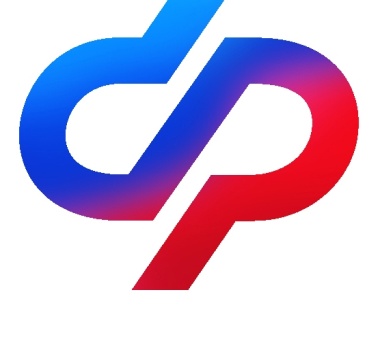 ОТДЕЛЕНИЯ ФОНДА ПЕНСИОННОГО И СОЦИАЛЬНОГО СТРАХОВАНИЯ РОССИЙСКОЙ ФЕДЕРАЦИИПО ВОЛГОГРАДСКОЙ ОБЛАСТИ                                           400001, г. Волгоград, ул. Рабоче-Крестьянская, 16      Официальный сайт Отделения СФР по Волгоградской области –  sfr.gov.ru/branches/volgograd/Более 1,5 тысяч волгоградских семей улучшили жилищные условия за счет средств материнского капиталаОтделение Социального фонда России по Волгоградской области проанализировало способы распоряжения маткапиталом (МСК) в 2023 году. Оказалось, что с  начала года 3 358 волгоградских семей уже реализовали полученный ими материнский капитал. Самыми популярными направлениями использования средств маткапитала стали:  - улучшение жилищных условий – на эти цели маткап использовали 1 706 семей;                  - ежемесячное пособие матери из средств МСК – 1 141 семья;                  - накопительная пенсия матери – 18 семей. Как показывает практика, активнее всего сертификат МСК волгоградцы  использовали на улучшение жилищных условий: строительство и приобретение дома, покупку квартиры, выплату ипотеки. Напоминаем, что распорядиться материнским капиталом на эти цели можно с момента исполнения ребёнку, в связи с рождением (усыновлением) которого возникло право на дополнительные меры государственной поддержки, трёх лет. Исключение составляет уплата первоначального взноса по жилищному кредиту или займу, а также направление средств материнского капитала на погашение жилищных кредитов и займов. В этом случае воспользоваться материнским капиталом можно сразу после рождения (усыновления) ребёнка. На втором месте в нашем регионе стоит получение ежемесячных выплат из средств материнского капитала семьями с низкими доходами до достижения ребёнком трёхлетнего возраста. С 1 января этого года средства перечисляются в размере прожиточного минимума на ребёнка, установленного в регионе.  На данный момент это 12 307 рублей. Подать заявление о назначении ежемесячной выплаты можно в любое время в течение трёх лет со дня рождения малыша. В регионе за первый квартал текущего года ОСФР по Волгоградской области на ежемесячные выплаты семьям с невысокими доходами было перечислено более 61 миллиона рублей.На третьем месте у волгоградцев – оплата обучения детей. Согласно законодательству, средствами материнского капитала можно оплатить обучение любого из детей в семье, в том числе обучение в вузе или ссузе. На дату начала учебного процесса ребёнок-студент не должен быть старше 25 лет, а учебная организация должна находиться в России и иметь лицензию на оказание образовательных услуг. Кроме того, направить средства маткапитала можно и на проживание в общежитии, которое предоставляют иногородним студентам. Возможность реализации права оплаты образования любого из детей появляется с момента исполнения трёх лет ребёнку, в связи с рождением (усыновлением) которого выдан сертификат. Исключение составляет дошкольное образование: по этому направлению средствами можно распорядиться сразу после появления ребёнка, дающего право на сертификат. За период с 1 января по 29 марта 2023 года родители волгоградских детей пожелали инвестировать в их образование более 19 миллионов рублей.Стоит напомнить, что волгоградцы продолжают необдуманно прибегать к услугам кредитных потребительских кооперативов. Обращаем внимание: в таком случае человек, заключающий договоры с подобными организациями, целиком и полностью самостоятельно несёт ответственность за совершение сделки повышенного риска. Он должен понимать, что может остаться без жилплощади, и без денежных средств в том случае, если кредитный потребительский кооператив окажется недобросовестным. А сам владелец сертификата может быть признан соучастником преступления по факту нецелевого использования государственных средств.На сегодняшний день право на материнский капитал имеют семьи, в которых, начиная с 1 января 2020 года, появился первый ребёнок. Размер маткапитала составляет 586 946,72 рублей. Для семей, в которых с 2020 года появился второй ребёнок, МСК дополнительно увеличивается на 188 681,53 рублей. Для семей, в которых после 1 января 2020 года родился третий ребёнок или последующие дети, материнский (семейный) капитал устанавливается в размере 775 628,25 рублей в случае, если ранее право на дополнительные меры государственной поддержки семей, имеющих детей, не возникало.